СУМСЬКА МІСЬКА РАДАVІІІ СКЛИКАННЯ _______СЕСІЯРІШЕННЯУ зв’язку з прийняттям рішення Сумської міської ради від 03 листопада 2022 року № 3173-МР «Про внесення змін до структури апарату та виконавчих органів Сумської міської ради, затвердженої рішенням Сумської міської ради від 27 липня 2016 року № 1031-МР «Про затвердження структури апарату та виконавчих органів Сумської міської ради, їх загальної чисельності» (зі змінами)», керуючись статтею 25 Закону України «Про місцеве самоврядування в Україні», Сумська міська радаВИРІШИЛА:1. Внести зміни до рішення Сумської міської ради від 27 жовтня 2021 року № 2002-МР «Про затвердження комплексної цільової Програми Сумської міської територіальної громади з регулювання містобудівної діяльності та розвитку інформаційної системи містобудівного кадастру на 2022 – 2024 роки», а саме у тексті рішення та додатків до нього слова «управління архітектури та містобудування Сумської міської ради» в усіх відмінках замінити словами «Департамент забезпечення ресурсних платежів Сумської міської ради» та «департамент».2. Дане рішення набирає чинності з 12 січня 2023 року.3. Організацію виконання цього рішення покласти на заступника міського голови згідно з розподілом обов’язків.Сумський міський голова                                                       Олександр ЛИСЕНКОВиконавець: Клименко ЮрійІніціатор розгляду питання – Сумський міський головаПроєкт рішення підготовлено департаментом забезпечення ресурсних платежів Сумської міської радиДоповідач: Клименко Юрій ЛИСТ ПОГОДЖЕННЯдо проекту рішення Сумської міської радиПро внесення змін до рішення Сумської міської ради від 27 жовтня 2021 року № 2002-МР «Про затвердження комплексної  цільової Програми Сумської міської територіальної громади з регулювання містобудівної діяльності та розвитку інформаційної системи містобудівного кадастру на 2022 – 2024 роки»Проект рішення підготовлений з урахуванням вимог Закону України «Про доступ до публічної інформації» та Закону України «Про захист персональних даних»_______________ Юрій КЛИМЕНКОРозробник проектурішення _____________Ігор ЗАЇКА (700-414)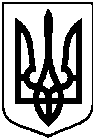 Проектоприлюднено«___» _______ 20__ р.від ___ _______2023 року № ____-МРм. СумиПро внесення змін до рішення Сумської міської ради від 27 жовтня 2021 року № 2002-МР «Про затвердження комплексної  цільової Програми Сумської міської територіальної громади з регулювання містобудівної діяльності та розвитку інформаційної системи містобудівного кадастру на 2022 – 2024 роки»Директор департаменту забезпечення ресурсних платежів Юрій КЛИМЕНКОВ.о. заступника директора департаменту-начальника управління майна, заступник начальника відділу правового та кадрового забезпечення з питань представництва інтересів департаменту, Сумської міської ради та міського головиІгор ЗАЇКАНачальник правового управління Олег ЧАЙЧЕНКОКеруючий справами виконавчого комітетуЮлія ПАВЛИК